«Зима» Пальчиковые игрыЗдравствуйте уважаемые родители. Вот и пришло время для  снежной, морозной зимы. Это самое лучшее время года! Ведь зимой можно придумать много разных, интересных занятий и игр:  можно кататься на санках, на коньках, на лыжах; можно на снегокате или  ледянке мчатся с ледяной горы. А еще зимой можно лепить из мокрого снега снежную бабу или снеговика, натаскать много снега и сделать большую горку во дворе. А еще можно построить снежные крепости и устроить соревнование. Вообщем занятий можно придумать очень много и провести время на прогулке очень интересно и весело! Ну, а когда на улице погода не гулябельная можно поиграть в пальчиковые игры.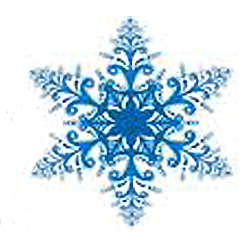 СнежокРаз, два, три, четыре,                                 Загибаем пальчики по одномуМы с тобой снежок лепили,                      «Лепим» двумя рукамиКруглый, крепкий,                                      Чертим руками круг Очень гладкий,                                            Одной рукой гладим другую И совсем, совсем не сладкий.                    Грозим пальчиком 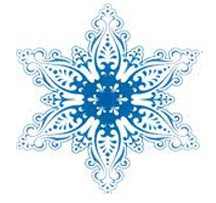 Маленький ЕгоркаМаленький Егорка                                   Средним и указательным пальцамиТопает по горке,                                        правой руки шагаем по левой рукеВзял саночки,                                            Кулачек правой руки кладем на плечо Вжи-и-и-ик, поехал к мамочке!             скатываемся вниз как с горкиМы во двор пришли гулять.Раз, два, три, четыре, пять                           Загибаем пальчики по одномуМы во двор пришли гулять.                        «Идём» по столу указательным и средним пальчикамиБабу снежную лепили,                                  «Лепим» комочек двумя ладонямиПтичек крошками кормили,                        Крошащие движения всеми пальцамиС горки мы потом катались,                         Кулачком  правой руки  скользим от плеча левой руки вниз к запястью А ещё в снегу валялись.                                 Кладём ладошки на стол то  одной стороной, то другой И снежками мы кидались                              Имитируем движения по тексту                               Все в снегу домой пришли.                           Отряхиваем левой рукой правую от плеча к запястьюСъели суп и спать легли.                               Движения воображаемой ложкой,  руки под щёки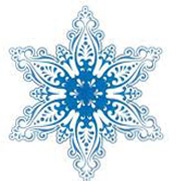 СнеговикМы слепили снежный ком                  Лепим двумя руками комок,Шляпу сделали на нем                        Соединяем руки в кольцо и кладем на  голову,Нос приделали и вмиг                         Приставляем кулачки к носу,Получился снеговик                            Обрисовываем двумя руками фигуру снеговика.ЗимойСнег пушистый лег на ветки.                Изображаем руками ветви деревьев, пальцы растопыриваемИ гулять бегут все детки.                       Указательный и средний пальцы обеих рук  «бегут» по столу, как ножкиЛепят бабу под окном,                            Лепим двумя руками воображаемый снежный комДружно катят снежный ком.                 Круговые движения рукамиЛыжи,                                                       Скользим по столу ладонями вперед-назад Санки                                                       Кисти рук соединить вместе, большими пальцами  вниз, движение                                                                                                                                       от груди вперед  И коньки                                                  Ладони поставить на ребро и скользить ими вперед-назад по столу   Мчатся наперегонки.Пришла зимаПришла зима.                                  Развести руки в стороны, показывая вокруг себяСтало холодно.                                 Обхватить руками себя за плечи и поежитьсяУдарили морозы.                             Стукнуть правым кулаком по левой ладони Реки покрылись льдом.                   Руки ладонями вниз соединить и развести в                                                                                                                                                                            разные стороныПошел снег.                                      Руки поднять вверх,Он падал белыми,                           а затем плавными, Пушистыми хлопьями                   зигзагообразными движениями.На землю                                         не спеша, опускать их внизНа дома,                                           Соединить руки у себя над головой , чтобы получилась «крыша»На деревья,                                      Поднять руки вверх, пальцы растопырить, изобразив ветви дереваНа людей.                                        Положить руки себе на головуЕлкаЗелененькая  елочка                                  Пальцы рук переплетены и выпрямлены.Колючие иголочки.                                   Руки перед собой, пошевелить пальчикамиВетки распушила                                       Руки опустить и потрясти имиСнежком припорошила                           Погладить себя обеими руками      СтроительКопаю, копаю лопаткой снежок,                              Имитируем движенияПострою из снега домок-теремок.                            Соединяем пальцы рук над головой, делаем крышуИ окна, и двери я вырублю в нем,                            Ребром ладоней "вырубаем"Почищу дорожки, посыплю песком.                        Имитируем движенияА зайке скажу: «Приходи ко мне жить!                   Одной рукой изображаем зайчика, другой маним к себеМы будем, зайчишка, с тобою дружить!»                Пожимаем свои рукиПадал снег на порогПадал снег на порог,                          Руки над головой, перебирая пальцами, медленно опускаем внизКот лепил себе пирог.                        Ладони приставляем к голове, изображая ушиА пока лепил и пек,                            Лепим пирогРучейком пирог утек.                         Ладони соединяем вместе, делаем волнистые движенияСнежный комВзяли дети белый ком,                                          Изображаем комБудем строить снежный дом                                Движения, изображающие лепку снежковМы польем его водой,                                           Имитируем движения "поливаем водой"Домик будет ледяной                                            Соединяем пальцы рук над головой, делаем крышуКом за комом мы кладем,                                    Ставим кулачок на кулачок Вот и вылепили дом                                            Рисуем в воздухе ладонями домик  Медведь в берлогеМедведь в берлоге крепко спит,              Руки сложены лодочкой под щечкойВсю зиму до весны сопит.Спят зимою бурундук,                             Загибаем поочередно пальцыКолючий ежик и барсукТолько заиньке не спится                       Указательным и средним  пальцами делаем заячьи ушки                                  Убегает от лисицы.                                  Указательным и средним пальцами "убегаем"Мелькает он среди кустов,                     Изображаем зигзагообразные линииНапетлял — и был таков                        Разводим руки в стороныБелый пухСыплет белый , снежный пух,                    Плавно  опускаем кисти рук  сверху вниз                     Устилает все вокруг.                                    Разводим руки в разные стороны         Пух на шапках                                             Показываем на названные вещи,Пух на шубках,                                            ( или поочередно загибаем пальцы)Пух на бровках,Пух на губках.Как щекотно — ух!                                       Щекочем себя и встряхиваемсяКто  щекочет  —  пух!                                 Ладошки перед собой, дуем на нихВетерВетер тучу-мельницу                          Руки поднимаем вверх. изображаем ветерКрутит во весь дух,                              Крутим ручками, словно мельницаИ на землю стелется                           Руки плавно опускаем сверху внизБелый-белый пух.                               Встряхиваем ладошки. дуем на нихДедушка МорозЗакрывайте двери,                                    Руки ставим ладонями к себе, переворачиваем  от себяЗакрывайте двери                                     Закрываем ладошками глазаЗакрывайте уши,                                       Закрываем ушкиЗакрывайте нос.                                        Закрываем носХодит, бродит по дорогам                       Ходим указательным и средним пальцамиСтарый дедушка Мороз!                          Изображаем бороду, усы Щиплет уши, щиплет нос,                      Щипаем названные части тела Щиплет щёчки дед МорозЗайкаЗайка серенький сидит                              Делаем зайку (указательный и средний пальцы вверх)И ушами шевелит.                                     Шевелим указательным и средними пальчиками                                 Вот так, вот такОн ушами шевелитЗайке холодно сидеть,                               Обнимаем себя рукамиНадо лапочки согреть.                              Растираем ручкиВот так, вот так                                           или хлопаем одной рукой другую Надо лапочки согреть. Зайке холодно стоять,                               Переворачиваем "зайчика вниз ушками"-                                                                                                                                                                                       теперь это ножки  Надо зайке поскакать.                                 "Прыгаем" с одной ножки на другую Вот так, вот так Надо зайке поскакать. Мишка зайку испугал!                                    Обе руки вверх-лапы медведя, рычим Зайка прыг и убежал!                                     Прячем правую руку за спинуИграйте с детьми в пальчиковые игры! Это очень полезно для развития речи, мелкой моторики, и для социализации детей.